Employmentapplication form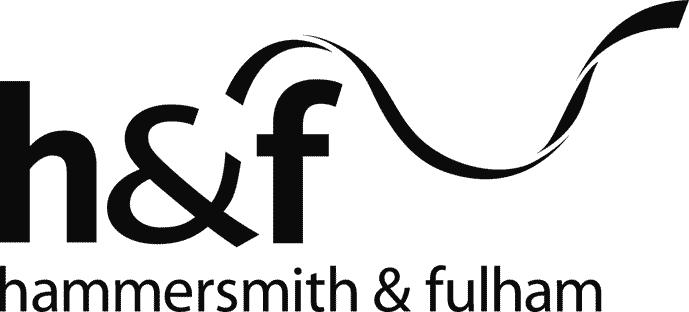 Please read the advice notes in this pack before completing the formPost Grade	Post No.Closing date for receipt of this application1 PERSONAL DETAILSYour last name/family name														Initial(s)		Permanent home address 	Postcode		Email address    Home telephone no.	Work telephone no. Including extension (if applicable)Internal extension no. If currently employed by the council	Mobile no.Do you have the right to live and work in the UK? 		YES		NO (you will be required to verify this) National Insurance number (you will be required to verify this)2 CURRENT OR MOST RECENT APPOINTMENT Are you currently employed by this council?If yes, complete section (a) belowIf no, complete section (b) below(a) Current employees of Hammersmith & Fulham CouncilDepartment/section	Title of postGrade/salary	Starting date(b) External applicants - where you work now, or your last jobEmployer’s nameEmployer’s addressStarting date	Leaving date (if applicable) Position held	Grade/salaryWhen could you be available for work, or what notice period is required by your current employer?	Reason for leaving if no longer employed3 REHABILITATION OF OFFENDERS ACT 1974Do you have any criminal convictions, bindovers, formal warnings or cautions, including those considered ‘spent’ under the Rehabilitation of Offenders Act 1974 (please see attached policy on employing reoffenders)?     	YES		NOIf YES please give details	4 PREVIOUS APPOINTMENTS What jobs have you had in the past?Please list all your previous appointments. This should also include voluntary and temporary work. Continue on a separate sheet if necessary.Dates employed	Name & address	Position held &	Reason forto/from	of employer	nature of work	leaving5 QUALIFICATIONS AND RELEVANT TRAININGName of school/college	Qualification level/skills gained	DateYou may be required to provide evidence of any academic qualifications stated.6 SUPPORTING STATEMENT How you meet the selection criteriaDrawing upon your experience, skills, abilities and qualifications explain how you meet each selection criterion, addressing each one in turn using appropriate headings. Please try and limit your response to no more than four sides of A4 (please read advice notes).7 DETAILS OF REFEREES CURRENT EMPLOYEES OF THE COUNCILPlease give the name, work location and telephone number of your current line manager in the section marked 1st Referee.EXTERNAL APPLICANTS  (including agency staff currently working for the council)Please give the names and addresses of two referees. One should be your present employer, or your most recent employer if you are currently unemployed.  Both referees should have been in a position of responsibility within the employing organisation(s). If you are unable to provide these please give details of someone who knows you in other than a personal capacity and who is prepared to provide a reference for you. They must not be related to you, or be a friend. If you are a school/college leaver, please give details of head teacher/tutor.1st REFEREE	2nd REFEREEName	Name Organisation name and address	Organisation name and addressPost code	Post code Telephone no./ext and email address	Telephone no./ext and email address) Position held	Position heldConnection with applicant	Connection with applicant) May we contact this person before 	May we contact this person beforeinterview? 		YES		NO	interview?		YES		NOIf you were known by another name	If you were known by another name
when employed please specify:	when employed please specify:Dates of employment to/from (if applicable)	Dates of employment to/from (if applicable) 8 RELATIONSHIP TO CURRENT
   EMPLOYEE/COUNCILLORTo your knowledge, are you related to or closely connected to any councillor or employee of the council?     	YES		NOIf YES please give details	9 IMPORTANT INFORMATIONPlease read before signing this application formThe accuracy of information provided may be checked with other organisations.  Provision of false or misleading information may amount to a criminal offence. The council may obtain from or provide information to third parties for the purposes of the detection and prevention of crime.The council may data match information it holds about its employees for the prevention and detection of crime.DeclarationI accept that the offer of employment is conditional on the provision by me of true, accurate information with no material omissions. I give my consent to the council making such reasonable enquiries as it sees fit in respect of my application.As part of this application I agree to the provision of background character information being obtained from the criminal records bureau under the terms of the Rehabilitation of Offenders Act 1974 (Exceptions) Order 1975 and the checks requested are in accordance with the relevant legislation. I (the job applicant) confirm that the information provided in support of this application is accurate and true and that I have not omitted any material facts. I understand that knowingly to make a false statement for this purpose is a criminal offence and will mean that any provisional offer of employment made to me will be withdrawn, or if in post, will lead to the termination of my contract of employment without notice.Signature	Date	Recruitment Monitoring FormRecruitment Monitoring FormRecruitment Monitoring FormRecruitment Monitoring FormRecruitment Monitoring FormRecruitment Monitoring FormRecruitment Monitoring FormRecruitment Monitoring FormHammersmith & Fulham Council has a legal duty to promote equality and diversity, both as an employer and as a service provider.As part of this duty, we are legally required to monitor the diversity of our applicants. By not completing this form we are unable to meet our responsibilities and therefore we encourage you to spend a few minutes undertaking this task.Please be assured that the information you provide will be used for statistical purposes only and will help us to monitor our employment processes. Please select the most appropriate box in each section using a cross.Hammersmith & Fulham Council has a legal duty to promote equality and diversity, both as an employer and as a service provider.As part of this duty, we are legally required to monitor the diversity of our applicants. By not completing this form we are unable to meet our responsibilities and therefore we encourage you to spend a few minutes undertaking this task.Please be assured that the information you provide will be used for statistical purposes only and will help us to monitor our employment processes. Please select the most appropriate box in each section using a cross.Hammersmith & Fulham Council has a legal duty to promote equality and diversity, both as an employer and as a service provider.As part of this duty, we are legally required to monitor the diversity of our applicants. By not completing this form we are unable to meet our responsibilities and therefore we encourage you to spend a few minutes undertaking this task.Please be assured that the information you provide will be used for statistical purposes only and will help us to monitor our employment processes. Please select the most appropriate box in each section using a cross.Hammersmith & Fulham Council has a legal duty to promote equality and diversity, both as an employer and as a service provider.As part of this duty, we are legally required to monitor the diversity of our applicants. By not completing this form we are unable to meet our responsibilities and therefore we encourage you to spend a few minutes undertaking this task.Please be assured that the information you provide will be used for statistical purposes only and will help us to monitor our employment processes. Please select the most appropriate box in each section using a cross.Hammersmith & Fulham Council has a legal duty to promote equality and diversity, both as an employer and as a service provider.As part of this duty, we are legally required to monitor the diversity of our applicants. By not completing this form we are unable to meet our responsibilities and therefore we encourage you to spend a few minutes undertaking this task.Please be assured that the information you provide will be used for statistical purposes only and will help us to monitor our employment processes. Please select the most appropriate box in each section using a cross.Hammersmith & Fulham Council has a legal duty to promote equality and diversity, both as an employer and as a service provider.As part of this duty, we are legally required to monitor the diversity of our applicants. By not completing this form we are unable to meet our responsibilities and therefore we encourage you to spend a few minutes undertaking this task.Please be assured that the information you provide will be used for statistical purposes only and will help us to monitor our employment processes. Please select the most appropriate box in each section using a cross.Hammersmith & Fulham Council has a legal duty to promote equality and diversity, both as an employer and as a service provider.As part of this duty, we are legally required to monitor the diversity of our applicants. By not completing this form we are unable to meet our responsibilities and therefore we encourage you to spend a few minutes undertaking this task.Please be assured that the information you provide will be used for statistical purposes only and will help us to monitor our employment processes. Please select the most appropriate box in each section using a cross.Hammersmith & Fulham Council has a legal duty to promote equality and diversity, both as an employer and as a service provider.As part of this duty, we are legally required to monitor the diversity of our applicants. By not completing this form we are unable to meet our responsibilities and therefore we encourage you to spend a few minutes undertaking this task.Please be assured that the information you provide will be used for statistical purposes only and will help us to monitor our employment processes. Please select the most appropriate box in each section using a cross.Hammersmith & Fulham Council has a legal duty to promote equality and diversity, both as an employer and as a service provider.As part of this duty, we are legally required to monitor the diversity of our applicants. By not completing this form we are unable to meet our responsibilities and therefore we encourage you to spend a few minutes undertaking this task.Please be assured that the information you provide will be used for statistical purposes only and will help us to monitor our employment processes. Please select the most appropriate box in each section using a cross.Hammersmith & Fulham Council has a legal duty to promote equality and diversity, both as an employer and as a service provider.As part of this duty, we are legally required to monitor the diversity of our applicants. By not completing this form we are unable to meet our responsibilities and therefore we encourage you to spend a few minutes undertaking this task.Please be assured that the information you provide will be used for statistical purposes only and will help us to monitor our employment processes. Please select the most appropriate box in each section using a cross.Hammersmith & Fulham Council has a legal duty to promote equality and diversity, both as an employer and as a service provider.As part of this duty, we are legally required to monitor the diversity of our applicants. By not completing this form we are unable to meet our responsibilities and therefore we encourage you to spend a few minutes undertaking this task.Please be assured that the information you provide will be used for statistical purposes only and will help us to monitor our employment processes. Please select the most appropriate box in each section using a cross.Hammersmith & Fulham Council has a legal duty to promote equality and diversity, both as an employer and as a service provider.As part of this duty, we are legally required to monitor the diversity of our applicants. By not completing this form we are unable to meet our responsibilities and therefore we encourage you to spend a few minutes undertaking this task.Please be assured that the information you provide will be used for statistical purposes only and will help us to monitor our employment processes. Please select the most appropriate box in each section using a cross.Hammersmith & Fulham Council has a legal duty to promote equality and diversity, both as an employer and as a service provider.As part of this duty, we are legally required to monitor the diversity of our applicants. By not completing this form we are unable to meet our responsibilities and therefore we encourage you to spend a few minutes undertaking this task.Please be assured that the information you provide will be used for statistical purposes only and will help us to monitor our employment processes. Please select the most appropriate box in each section using a cross.Full Name:Department:School:GENDER:DISABILITY:DISABILITY:DISABILITY:I amFemaleDo you have a physical or mental impairment which has a substantial and long term adverse effect on your ability to carry out normal day to day activities?Do you have a physical or mental impairment which has a substantial and long term adverse effect on your ability to carry out normal day to day activities?Do you have a physical or mental impairment which has a substantial and long term adverse effect on your ability to carry out normal day to day activities?Do you have a physical or mental impairment which has a substantial and long term adverse effect on your ability to carry out normal day to day activities?YesI amDo you have a physical or mental impairment which has a substantial and long term adverse effect on your ability to carry out normal day to day activities?Do you have a physical or mental impairment which has a substantial and long term adverse effect on your ability to carry out normal day to day activities?Do you have a physical or mental impairment which has a substantial and long term adverse effect on your ability to carry out normal day to day activities?Do you have a physical or mental impairment which has a substantial and long term adverse effect on your ability to carry out normal day to day activities?I amMaleDo you have a physical or mental impairment which has a substantial and long term adverse effect on your ability to carry out normal day to day activities?Do you have a physical or mental impairment which has a substantial and long term adverse effect on your ability to carry out normal day to day activities?Do you have a physical or mental impairment which has a substantial and long term adverse effect on your ability to carry out normal day to day activities?Do you have a physical or mental impairment which has a substantial and long term adverse effect on your ability to carry out normal day to day activities?NoDo you have a physical or mental impairment which has a substantial and long term adverse effect on your ability to carry out normal day to day activities?Do you have a physical or mental impairment which has a substantial and long term adverse effect on your ability to carry out normal day to day activities?Do you have a physical or mental impairment which has a substantial and long term adverse effect on your ability to carry out normal day to day activities?Do you have a physical or mental impairment which has a substantial and long term adverse effect on your ability to carry out normal day to day activities?Do you have a physical or mental impairment which has a substantial and long term adverse effect on your ability to carry out normal day to day activities?Do you have a physical or mental impairment which has a substantial and long term adverse effect on your ability to carry out normal day to day activities?Do you have a physical or mental impairment which has a substantial and long term adverse effect on your ability to carry out normal day to day activities?Do you have a physical or mental impairment which has a substantial and long term adverse effect on your ability to carry out normal day to day activities?Prefer not to sayETHNIC GROUP: I would describe myself as:ETHNIC GROUP: I would describe myself as:ETHNIC GROUP: I would describe myself as:ETHNIC GROUP: I would describe myself as:ETHNIC GROUP: I would describe myself as:ETHNIC GROUP: I would describe myself as:ETHNIC GROUP: I would describe myself as:ETHNIC GROUP: I would describe myself as:ETHNIC GROUP: I would describe myself as:ETHNIC GROUP: I would describe myself as:ETHNIC GROUP: I would describe myself as:WHITEBritishEnglishEnglishEnglishScottishWelshNorthern IrishNorthern IrishNorthern IrishIrishGypsy or Irish TravellerAny other White backgroundAny other White backgroundAny other White backgroundASIAN OR ASIAN BRITISHIndianPakistaniPakistaniPakistaniBangladeshiChineseAny other Asian backgroundAny other Asian backgroundAny other Asian backgroundPlease turn overPlease turn overPlease turn overPlease turn overPlease turn overPlease turn overPlease turn overPlease turn overPlease turn overPlease turn overPlease turn overPlease turn overPlease turn overBLACK OR BLACK BRITISHAfricanCaribbeanCaribbeanCaribbeanAny other Black backgroundMIXEDWhite and Black CaribbeanWhite and Black AfricanWhite and Black AfricanWhite and Black AfricanWhite and AsianAny other Mixed backgroundOTHER ETHNIC GROUPArabAny Other Ethnic backgroundAny Other Ethnic backgroundAny Other Ethnic backgroundRELIGION/BELIEF: I would describe myself as: RELIGION/BELIEF: I would describe myself as: RELIGION/BELIEF: I would describe myself as: RELIGION/BELIEF: I would describe myself as: RELIGION/BELIEF: I would describe myself as: RELIGION/BELIEF: I would describe myself as: RELIGION/BELIEF: I would describe myself as: RELIGION/BELIEF: I would describe myself as: RELIGION/BELIEF: I would describe myself as: RELIGION/BELIEF: I would describe myself as: RELIGION/BELIEF: I would describe myself as: RELIGION/BELIEF: I would describe myself as: RELIGION/BELIEF: I would describe myself as: No ReligionChristian (including all Christian denominations)Christian (including all Christian denominations)Christian (including all Christian denominations)BuddhistHinduJewishJewishJewishMuslimSikhAny other religionAny other religionAny other religionPrefer not to saySEXUAL ORIENTATION: I would describe myself as:SEXUAL ORIENTATION: I would describe myself as:SEXUAL ORIENTATION: I would describe myself as:SEXUAL ORIENTATION: I would describe myself as:SEXUAL ORIENTATION: I would describe myself as:SEXUAL ORIENTATION: I would describe myself as:SEXUAL ORIENTATION: I would describe myself as:SEXUAL ORIENTATION: I would describe myself as:SEXUAL ORIENTATION: I would describe myself as:SEXUAL ORIENTATION: I would describe myself as:SEXUAL ORIENTATION: I would describe myself as:HeterosexualGayGayGayLesbianBisexualPrefer not to sayPrefer not to sayPrefer not to sayThank you for taking the time to complete this form.Thank you for taking the time to complete this form.Thank you for taking the time to complete this form.Thank you for taking the time to complete this form.Thank you for taking the time to complete this form.Thank you for taking the time to complete this form.Thank you for taking the time to complete this form.Thank you for taking the time to complete this form.Thank you for taking the time to complete this form.Thank you for taking the time to complete this form.Thank you for taking the time to complete this form.Thank you for taking the time to complete this form.Thank you for taking the time to complete this form.ConfidentialityConfidentialityConfidentialityConfidentialityConfidentialityConfidentialityConfidentialityConfidentialityConfidentialityConfidentialityConfidentialityConfidentialityConfidentialityAll personal data is processed in accordance with the terms and conditions of the Data Protection Act 1998.All personal data is processed in accordance with the terms and conditions of the Data Protection Act 1998.All personal data is processed in accordance with the terms and conditions of the Data Protection Act 1998.All personal data is processed in accordance with the terms and conditions of the Data Protection Act 1998.All personal data is processed in accordance with the terms and conditions of the Data Protection Act 1998.All personal data is processed in accordance with the terms and conditions of the Data Protection Act 1998.All personal data is processed in accordance with the terms and conditions of the Data Protection Act 1998.All personal data is processed in accordance with the terms and conditions of the Data Protection Act 1998.All personal data is processed in accordance with the terms and conditions of the Data Protection Act 1998.All personal data is processed in accordance with the terms and conditions of the Data Protection Act 1998.All personal data is processed in accordance with the terms and conditions of the Data Protection Act 1998.All personal data is processed in accordance with the terms and conditions of the Data Protection Act 1998.All personal data is processed in accordance with the terms and conditions of the Data Protection Act 1998.